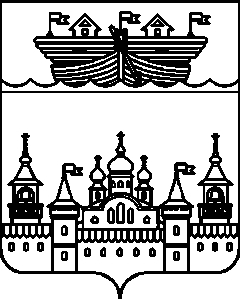  АДМИНИСТРАЦИЯ ГЛУХОВСКОГО СЕЛЬСОВЕТАВОСКРЕСЕНСКОГО МУНИЦИПАЛЬНОГО РАЙОНА НИЖЕГОРОДСКОЙ ОБЛАСТИПОСТАНОВЛЕНИЕ15 июня 2021 года									 № 38	В соответствии с п.2 ст.160.1 и ст.218 Бюджетного Кодекса Российской Федерации, на основании Порядка осуществления органами местного самоуправления и казенными учреждениями Воскресенского муниципального района Нижегородской области, бюджетных полномочий администраторов доходов бюджета Воскресенского муниципального района и бюджетов поселений утвержденного постановлением администрации Воскресенского муниципального района от 25.12.2012 г. № 1992, администрация Глуховского сельсовета Воскресенского муниципального района Нижегородской области ПОСТАНОВЛЯЕТ:Внести изменения в приложение 1 к постановлению администрации Глуховского сельсовета № 158 от 30.12.2016 года «О наделении полномочиями администратора доходов бюджета Глуховского сельсовета и закреплении источников доходов»:Дополнить с 01.06.2021г. Перечень и коды администраторов доходов бюджета Глуховского сельсовета Воскресенского муниципального района Нижегородской области следующим кодам бюджетной классификации:Настоящее постановление обнародовать на информационном стенде администрации и разместить на официальном сайте администрации Воскресенского муниципального района.Контроль за исполнением настоящего постановления оставляю за собой.Глава администрации	                                                                    И.Ю. ДубоваО внесении изменений в постановление администрации Глуховского сельсовета Воскресенского муниципального района Нижегородской области № 158 от 30.12.2016 года «О наделении полномочиями администратора доходов бюджета Глуховского сельсовета и закреплении источников доходов»  Ведомство Код бюджетной классификации Российской ФедерацииАдминистратор доходов010Администрация Глуховского сельсовета Воскресенского муниципального района Нижегородской области010117 15030 10 0000 150Инициативные платежи, зачисляемые в бюджеты сельских поселений